  	 2023 COMPETITION 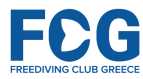                  INFORMATION & REGISTRATION FORM Please fill in ALL FIELDS marked with and return this document on email  (info@freediving-club.gr). If you do not have all information, please send us the information you have at this time and  resend the form when you have the rest of the info. 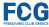 COMPETITION FEES EXTRAS A non-refundable (for cancellations without a serious medical reason, or cancellations  during the 4 weeks prior to your arrival) registration deposit of 50% of your total fees  is required to confirm your enrolment on the selected competition.  Please email us a confirmation of the transfer of the deposit after it has been completed  (info@freediving-club.gr) By submitting this registration form you agree to all terms and conditions as described in  this document and on the event webpage. Deposits must be sent to the following account: Bank Details: Bank Name : Revolut  Account holder: Stavros KastrinakisIBAN: LT383250046239759705BIC   : REVOLT21When sending your accommodation deposit please include YOUR NAME on the bank  transfer.  See you all in the Calm Zone of Kalamata bay ☺ACCOMMODATION  We have an agreement for accommodation  in single apartments near our freediving  center at a rate of 30€ per night in single  room accommodation. These apartments  are approximately 200m from our freediving  center right next to the Kalamata Marina. Please see photos bellow. 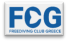 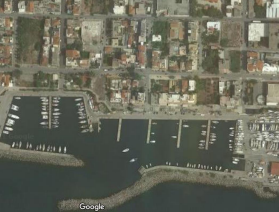 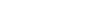 Marina House Salaminos 34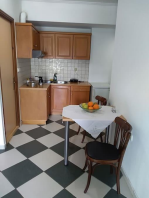 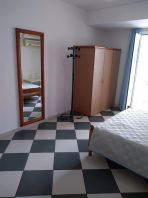 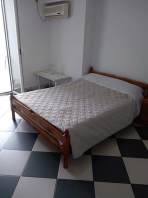 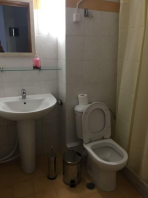 PERSONAL INFORMATIONPERSONAL INFORMATIONPERSONAL INFORMATIONPERSONAL INFORMATIONName Family nameAddress Country Nationality competing for Date of birthE-mail address Phone numberEMERGENCY CONTACTEMERGENCY CONTACTEMERGENCY CONTACTEMERGENCY CONTACTName Family namePhone number Relationship to youCOMPETITION APPLYING FORCOMPETITION APPLYING FORKalamata August Depth Competition, 25th – 31st August: CMAS Depth CompetitionHellenic National Championships / International Open Competition, 18th – 24th  September: : CMAS International Depth Competition6th CMAS World Cup Outdoor, 7th – 15th October: CMAS World Cup CompetitionPERFORMANCES Personal best performance Announced performance (if known)FIM CWT CWTBCNFCOMPETITION FEESCOMPETITION FEESParticipation fee (1 competition day included) €180Each competition day €80WR STATUS COMPETITIONWR STATUS COMPETITIONWR STATUS COMPETITIONWR STATUS COMPETITIONWR STATUS COMPETITIONDoping test Payed by athlete if applicablePayed by athlete if applicablePayed by athlete if applicablePayed by athlete if applicableEQUIPMENT RENTALEQUIPMENT RENTALEQUIPMENT RENTALEQUIPMENT RENTALEQUIPMENT RENTAL(full set of freediving equipment including  wetsuit, mask, snorkel, bi-fins, weights and belt)€25/day Full set€10/day *wetsuit€5/day  *fins *mask,snorkel *weight beltFree of  charge 1*, 2* Course DECOMPRESSION O2DECOMPRESSION O2DECOMPRESSION O2DECOMPRESSION O2DECOMPRESSION O2(5min @ 5meters or 5min @ surface for non  Nitrox Certified)€5/day€5/day€5/day€5/day